The Housing Board 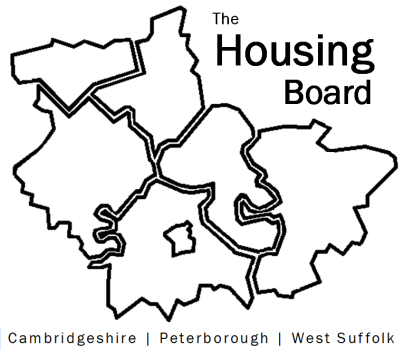 Cambridgeshire | Peterborough | West SuffolkMeeting from 10:00 to 12:00, Friday 6 May 2022To be held online via Microsoft Teams: please open the meeting invite to click on the linkThe Housing Board Cambridgeshire | Peterborough | West SuffolkMeeting from 10:00 to 12:00, Friday 6 May 2022To be held online via Microsoft Teams: please open the meeting invite to click on the linkThe Housing Board Cambridgeshire | Peterborough | West SuffolkMeeting from 10:00 to 12:00, Friday 6 May 2022To be held online via Microsoft Teams: please open the meeting invite to click on the linkThe Housing Board Cambridgeshire | Peterborough | West SuffolkMeeting from 10:00 to 12:00, Friday 6 May 2022To be held online via Microsoft Teams: please open the meeting invite to click on the linkA G E N D AA G E N D AA G E N D AA G E N D AItemItemLeadWelcome/apologies
Actions of previous meeting to approve, and matters arising.  
Meeting papers available at www.cambridgeshireinsight.org.uk/housingboardWelcome/apologies
Actions of previous meeting to approve, and matters arising.  
Meeting papers available at www.cambridgeshireinsight.org.uk/housingboardChair
Dan HornModern Day SlaveryModern Day SlaverySarah Gove tbcNational Asylum Accommodation Dispersal SchemeNational Asylum Accommodation Dispersal SchemeInitial findings of Accommodation Needs Assessment and DiscussionInitial findings of Accommodation Needs Assessment and DiscussionFiona Smitton, Cambs and PeterboroughCPCA Housing Direction updateCPCA Housing Direction updateDan Horn / AllNew Cambridgeshire & Peterborough Private Sector Housing Group New Cambridgeshire & Peterborough Private Sector Housing Group Dan Horn / Sue BeecroftUkrainian updateUkrainian updateAllUpdatesAny Covid related issues to highlightHRS re-commissioning and partner updateDA accommodation update: tender for dispersed accommodation is live –and looking for Registered Housing Providers to provide up to 12 units of accommodationADASS new regional best practice guide – housing board and Toolkit submitted as good practice examples (FYI)Update on “new diamonds”Draft County Build FiguresTerms of ReferenceUpdatesAny Covid related issues to highlightHRS re-commissioning and partner updateDA accommodation update: tender for dispersed accommodation is live –and looking for Registered Housing Providers to provide up to 12 units of accommodationADASS new regional best practice guide – housing board and Toolkit submitted as good practice examples (FYI)Update on “new diamonds”Draft County Build FiguresTerms of Reference
All 
Lisa Sparks






Sue Beecroft
Sue Beecroft
Sue BeecroftAOBInviting a new Registered Provider representative since Damian’s departureAOBInviting a new Registered Provider representative since Damian’s departure2022 meeting dates (10am – 12 noon)
10 June
1 July
5 August
2 September
7 October
4 November
2 December
7 October
4 November
2 December